Αγαπητέ φοιτητή, απόφοιτε,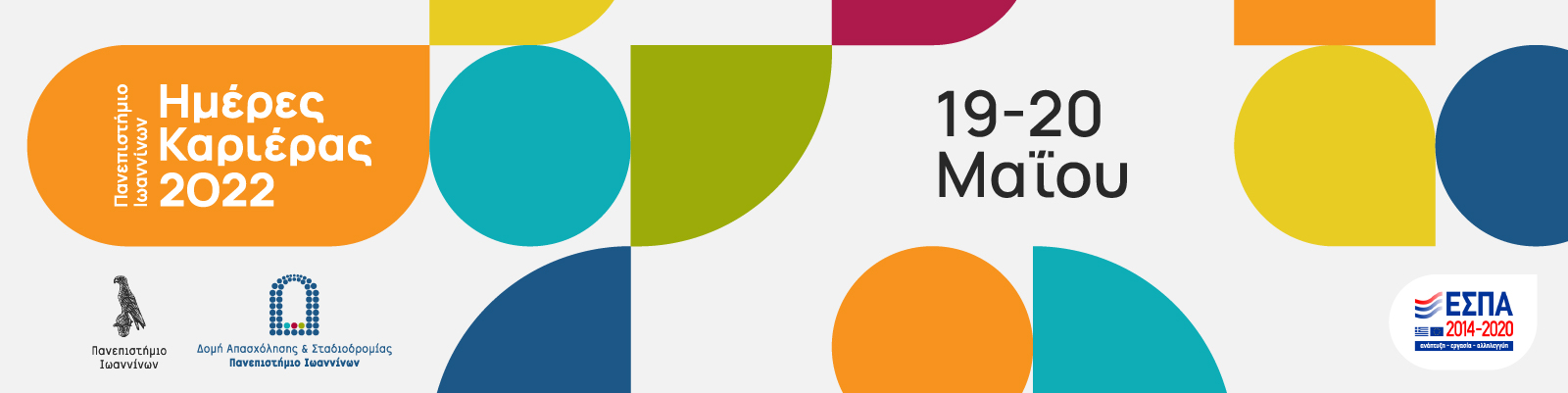 Οι “Ημέρες Καριέρας 2022” του Πανεπιστημίου Ιωαννίνων πλησιάζουν!Πάνω από 50 επιχειρήσεις θα συμμετέχουν διαδικτυακά στις 19 & 20 Μαΐου 2022 στην εκδήλωση προσφέροντας ανοιχτές θέσεις εργασίας ή/και πρακτικής άσκησης. Αξιοποιήστε την ευκαιρία για : να γνωρίσετε τις συμμετέχουσες επιχειρήσεις που αναζητούν ανθρώπινο δυναμικό,να αντλήσετε ενημέρωση σχετικά με τις προοπτικές απασχόλησης και απαιτήσεις επαγγελματικών κλάδων,να διεκδικήσετε μια θέση εργασίας ή πρακτικής άσκησης,να πραγματοποιήσετε συνεντεύξεις με στελέχη επιχειρήσεων,να αντλήσετε ενημέρωση αναφορικά με την προοπτική απασχόλησης σε συγκεκριμένες εταιρείεςνα διευρύνετε το δίκτυο των επαφών σαςΣτο διήμερο των «Ημερών Καριέρας» θα έχετε την ευκαιρία να παρακολουθήσετε εταιρικές παρουσιάσεις (20 min/επιχείρηση) και την ανάπτυξη θεμάτων σταδιοδρομίας από καταξιωμένα στελέχη επιχειρήσεων, να γνωρίσετε τον κόσμο της αγοράς εργασίας του 2022 και τις απαιτήσεις του. Προϋποθέσεις για να λάβετε μέρος στις «Ημέρες Καριέρας 2022» είναι οι εξής:να δηλώσετε τη συμμετοχή σας στην εκδήλωση μέχρι τις 15/05/2022 κάνοντας εγγραφή στο link  https://forms.gle/wyXfs7eM3RhmY5Uj7αν σας ενδιαφέρει να προχωρήσετε σε ΣΥΝΕΝΤΕΥΞΕΙΣ, θα πρέπει να ετοιμάστε το βιογραφικό σας σημείωμα και να το επισυνάψετε σε αρχείο pdf (όνομα αρχείου το ονοματεπώνυμό σας π.χ. Gianopoulos Christos) στη φόρμα συμμετοχής σαςνα ενημερωθείτε προσεκτικά για το προφίλ των επιχειρήσεων που παίρνουν μέρος στην εκδήλωση (τόσο από το ιστότοπο της εκδήλωσης, όσο και από τον ιστότοπο της ίδιας της επιχείρησης), καθώς και για το προφίλ συνεργάτη που αναζητούννα αποδεχτείτε τους όρους για την διαχείριση προσωπικών δεδομένων και για την προώθηση του βιογραφικού σας σημειώματος στις επιχειρήσεις.Το αναλυτικό πρόγραμμα του διημέρου θα αναρτηθεί στον ιστότοπο: https://careerdays.dasta.uoi.grΣυμμετέχουσες επιχειρήσεις: https://careerdays.dasta.uoi.gr/Επιχειρήσεις Facebook event: https://www.facebook.com/events/654452605630293?ref=newsfeedΔομή Απασχόλησης & Σταδιοδρομίας Πανεπιστημίου ΙωαννίνωνΟι “Ημέρες Καριέρας 2022” υλοποιούνται στο πλαίσιο του έργου “Γραφείο Διασύνδεσης Πανεπιστημίου Ιωαννίνων” χρηματοδοτούμενο από το Ε.Π. «Ανάπτυξη Ανθρώπινου Δυναμικού και Δια Βίου Μάθηση», ΕΣΠΑ 2014-2020.